 ČTĚTE POZORNĚ – až do konce !!!Na základě níže uvedených splněných podmínek, budou dary vypláceny na OÚ Radějov, v termínech:středa 22. 12. 2021		v době 8:00 – 12:00 a 13:00 – 16:00čtvrtek 23. 12. 2021		v době 8:00 – 12:00Dar bude vyplacen odběrateli (uvedeném na smlouvě) v hotovosti po předložení platného občanského průkazu. Pokud se odběratel nebude moci dostavit osobně, může pověřit plnou mocí jinou osobu, které bude po předložení platného občanského průkazu dar vyplacen. Plná moc nemusí být úředně ověřena.…………………………………………………………………………………………………………………..Usnesení č. 2/2021/5: Zastupitelstvo Obce Radějov schvaluje peněžní dar ve výši 500,- Kč na obyvatele obce za těchto podmínek:Na dar budou mít nárok obyvatelé domů s č.p. v obci (i chalupáři), kteří budou mít podepsané smlouvy s obcí na odvod a likvidaci odpadních vod a budou mít uhrazeny všechny platby za likvidaci odpadních vod za rok 2021 v termínu splatnosti. Datum splatnosti je den připsání příslušné částky na běžný účet obce.V případě změn během roku 2021 bude výše daru 40,- Kč/ měsíc v souladu s platností smlouvy.Dar bude vyplacen v hotovosti na OÚ Radějov v prosinci 2021 v termínu který určí OÚ.Pokud nebude dar vybrán do 30. 12. 2021, nárok na něj zaniká.Výše daru není závazná, v případě nepříznivé finanční situace ji může poskytovatel snížit nebo zrušit.Obyvatelé s vybudovanou přečerpávací stanicí v části obce, kde není možné samostatné připojení na kanalizaci, obdrží za splnění výše uvedených podmínek další příspěvek ve výši 300,- Kč na osobu.Dar nebude poskytnut na připojené firmy, provozovny, popř. jiné organizace v obci.Vyplňujte jen v případě, že pověříte k vyzvednutí daru jinou osobu.Plnou moc vyplňuje odběratel, který je uvedený na smlouvě (zmocnitel). Je potřeba dopsat všechny údaje. Nebude-li plná moc úplná, nebudeme moci zmocněné osobě dar vyplatit!ZDE ODSTŘIHNĚTE----------------------------------------------------------------------------------------------------------------------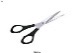 PLNÁ MOC									    Radějov, dne …………… 2021Zmocnitel - jméno, příjmení: ………………………………………………………………………….      - narozen dne: 	………………………………………………………………………….      - trvale bytem: 	………………………………………………………………………….dává plnou moc zmocněnci - jméno, příjmení: ……………………………………………………….         - občanský průkaz číslo: …………………………………………………k převzetí peněžního daru podle Usnesení zastupitelstva č. 2/2021/5, od Obce Radějov.Plná moc platí do 30. 12. 2021, do 12:00 hodin.……………………………......podpis zmocnitele (odběratele)